Ideas for staying mentally & emotionally healthy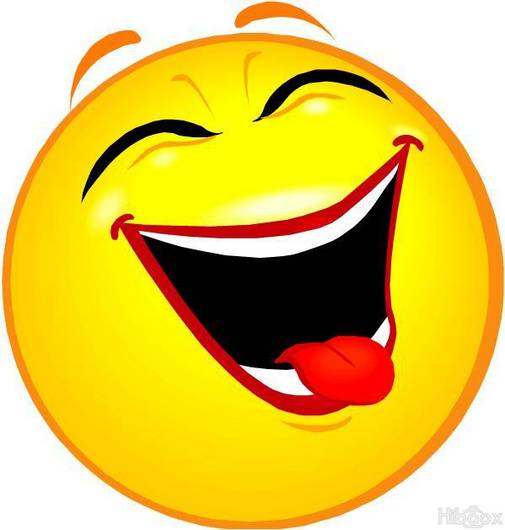 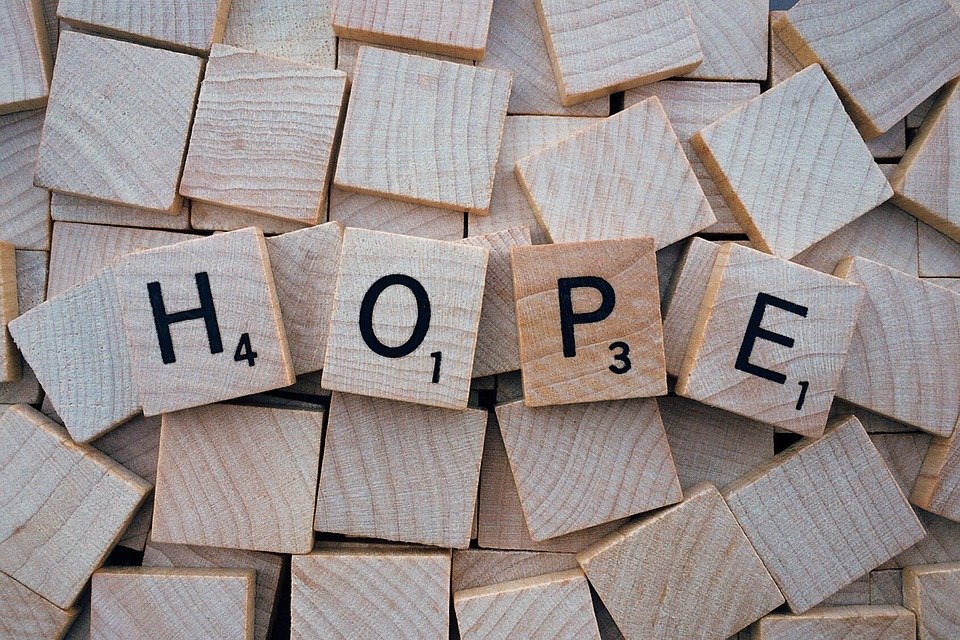 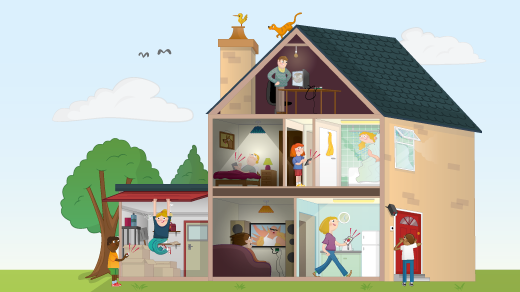 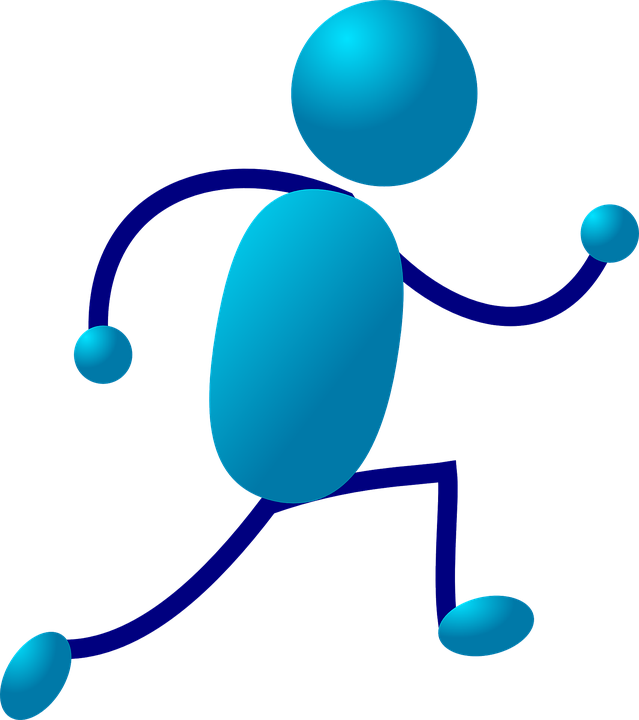 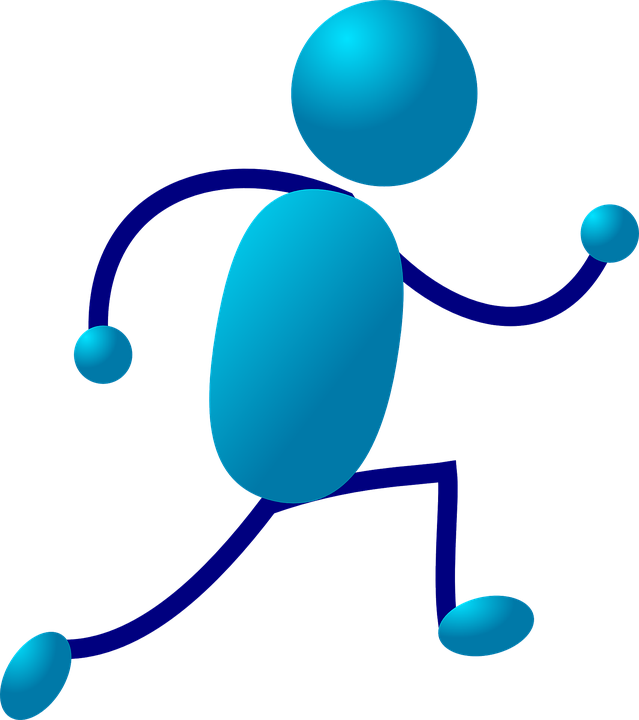 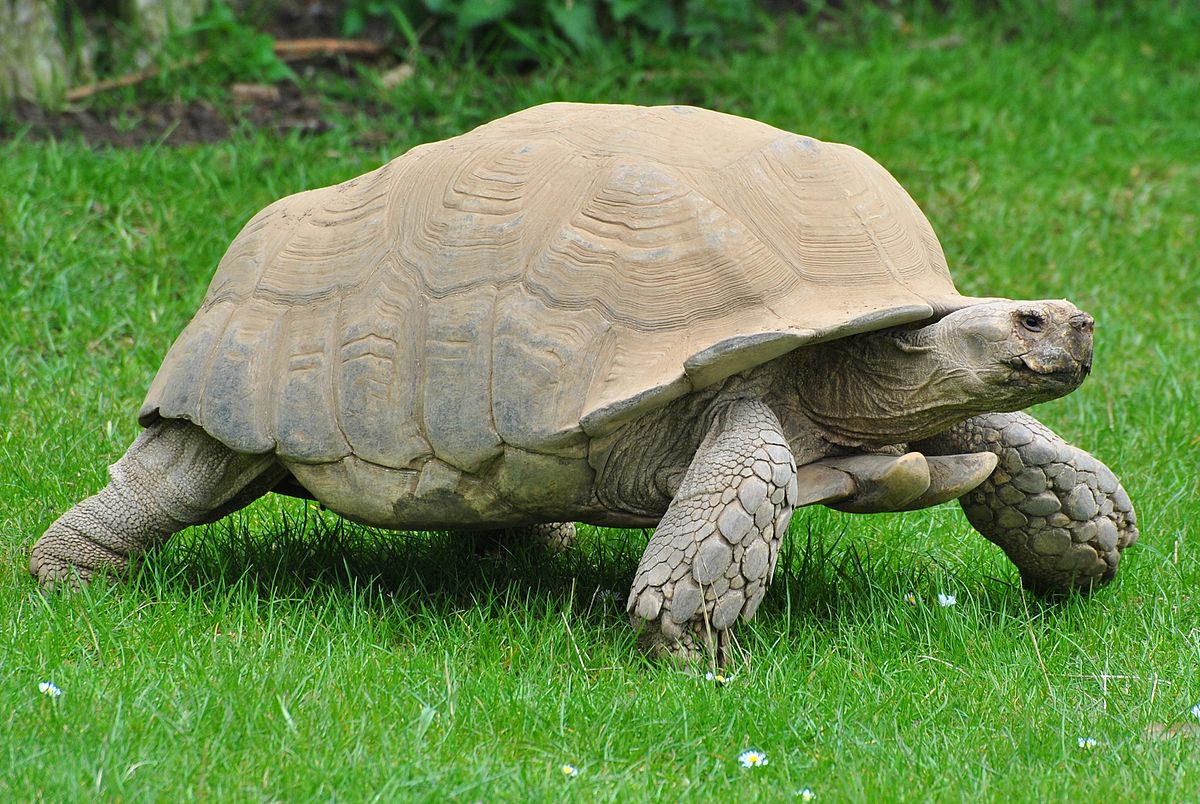 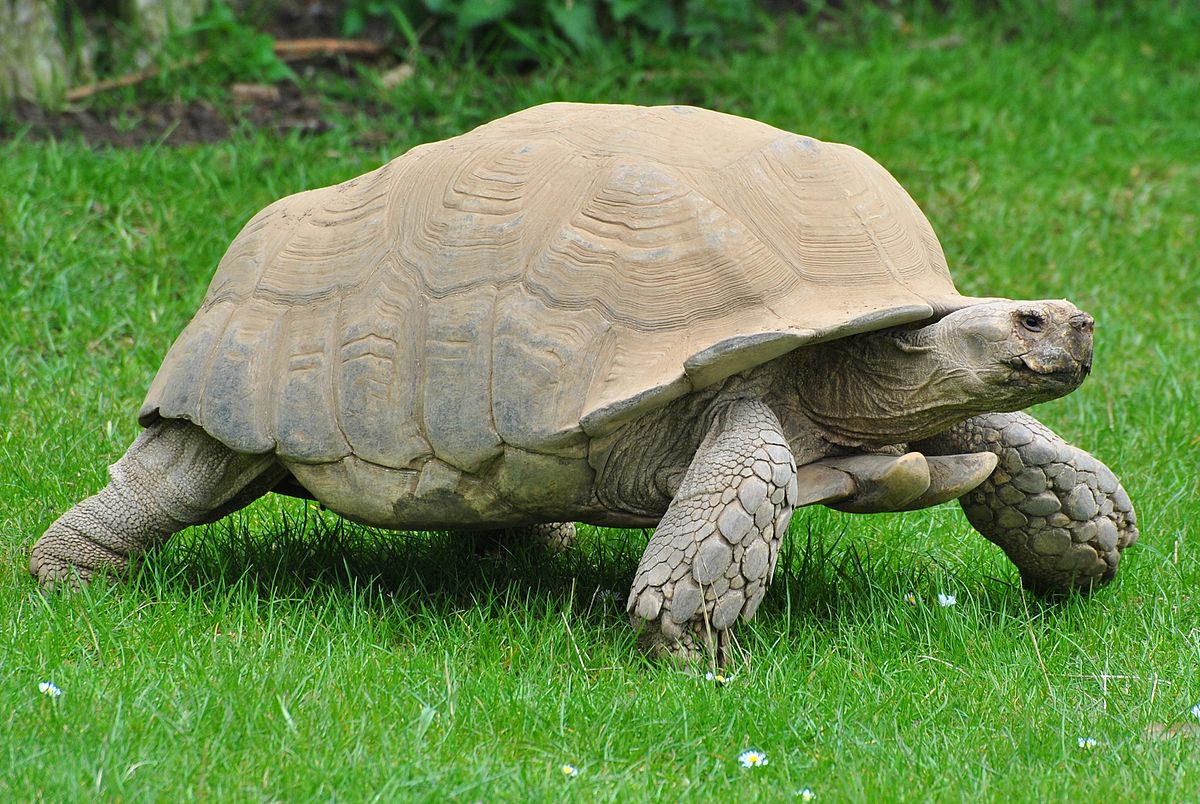 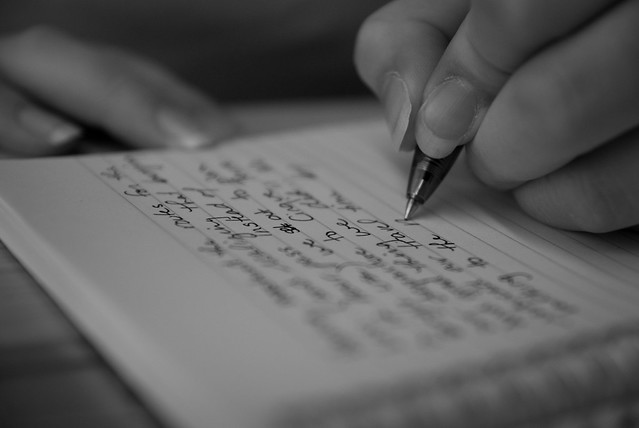 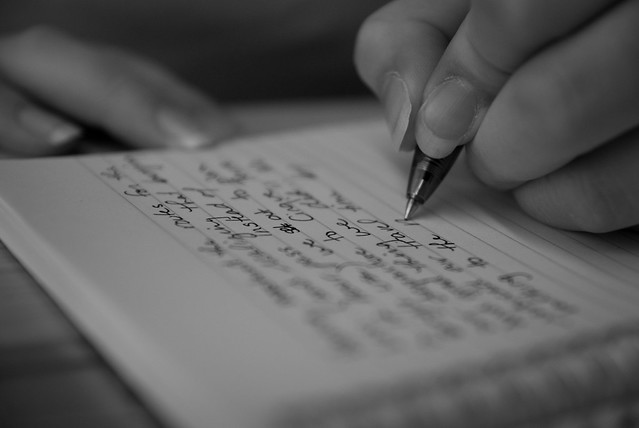 *Try to keep some routines. Those routines may be different than the usual, but things such as getting up and going to bed at regular times, meals, getting outside for exercise, are important to maintaining as much of a sense of normalcy as possible. Keep routines and structure within your family system as well.*Limit your exposure to the news. Stay plugged in as long as it helps undo aloneness, but be mindful of when you may be feeling compelled or too stressed out and turn it off or shut it down. It will be there for you when you need it again.*Make time to be in touch with loved ones and friends via phone, video chat, text or email or in person if they live with you. It can keep you feeling connected to what and who matters most. Be spontaneous but also schedule it in as it helps structure your day and gives you something to look forward to.